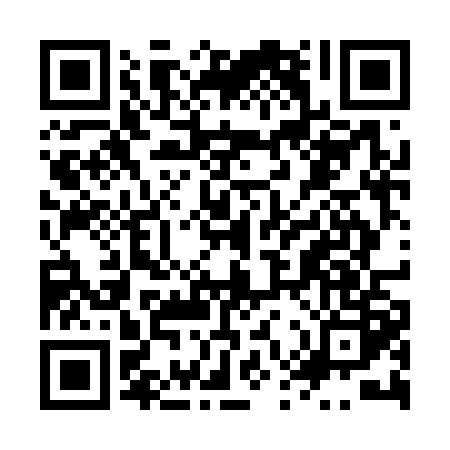 Prayer times for Palma de Mallorca, Balearic Islands, SpainWed 1 May 2024 - Fri 31 May 2024High Latitude Method: Angle Based RulePrayer Calculation Method: Muslim World LeagueAsar Calculation Method: HanafiPrayer times provided by https://www.salahtimes.comDateDayFajrSunriseDhuhrAsrMaghribIsha1Wed5:076:501:466:418:4410:202Thu5:066:491:466:428:4510:213Fri5:046:471:466:428:4610:234Sat5:026:461:466:438:4710:245Sun5:016:451:466:438:4810:266Mon4:596:441:466:448:4910:277Tue4:576:431:466:448:4910:288Wed4:566:421:466:458:5010:309Thu4:546:411:466:458:5110:3110Fri4:536:401:466:468:5210:3311Sat4:516:391:466:468:5310:3412Sun4:506:381:466:478:5410:3513Mon4:486:371:466:478:5510:3714Tue4:476:361:466:488:5610:3815Wed4:456:351:466:488:5710:4016Thu4:446:341:466:498:5810:4117Fri4:436:331:466:508:5910:4218Sat4:416:321:466:509:0010:4419Sun4:406:321:466:519:0110:4520Mon4:396:311:466:519:0210:4621Tue4:386:301:466:529:0210:4822Wed4:366:291:466:529:0310:4923Thu4:356:291:466:539:0410:5024Fri4:346:281:466:539:0510:5125Sat4:336:271:466:549:0610:5326Sun4:326:271:476:549:0710:5427Mon4:316:261:476:549:0710:5528Tue4:306:261:476:559:0810:5629Wed4:296:251:476:559:0910:5730Thu4:286:251:476:569:1010:5831Fri4:276:241:476:569:1011:00